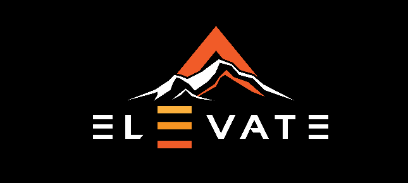 Elevate Youth Church Youth Ministry Intern Job DescriptionPosition Description:The Youth Ministry Intern serves as the “Auxiliary Coordinator” to provide additional support in the ongoing operations of Elevate Youth Church.  Qualifications:Maintain an authentic and growing walk with Jesus ChristPassionate about the mission and vision of ElevateWillingness to submit and minister within the guidelines of Church By The Side Of The Road (CBSR)Team player with a positive attitude and good communication skillsHigh school degree or equivalentDriver’s license or picture I.D.Familiar with Microsoft Office (Word, PowerPoint, Excel)Responsibilities:Participate on Wednesday evenings during Elevate; Youth Sundays (5th Sunday of the month); and during all youth activitiesHold youth accountable to Elevate rules and godly livingFacilitate small group discussion in Bible Study, games, and off-site activitiesLead the set-up and clean-up for ElevateAssist in leadership discipleship training of youthPray and read Scripture during any/all Elevate activities Participate in the monthly Youth Leadership Planning MeetingsOversee and engage in communication on Elevate social media platforms (Snapchat, GroupMe, Facebook, etc.)Coordinate transportation needs for youth to ride the CBSR van to/from Elevate/off-site activitiesCoordinate youth participation in choir training (once per month) in effort to form an Elevate Worship BandGive direction to Parent Representatives to ensure every child has adequate supervision and is never unattended during Elevate and at off-site activitiesBenefits You Receive:Hands-on practical ministry experiencePersonal growth, discipleship, and leadership trainingOpportunity for future growth and possible career advancement